2. Расчет естественной общеобменной и местной вытяжной вентиляции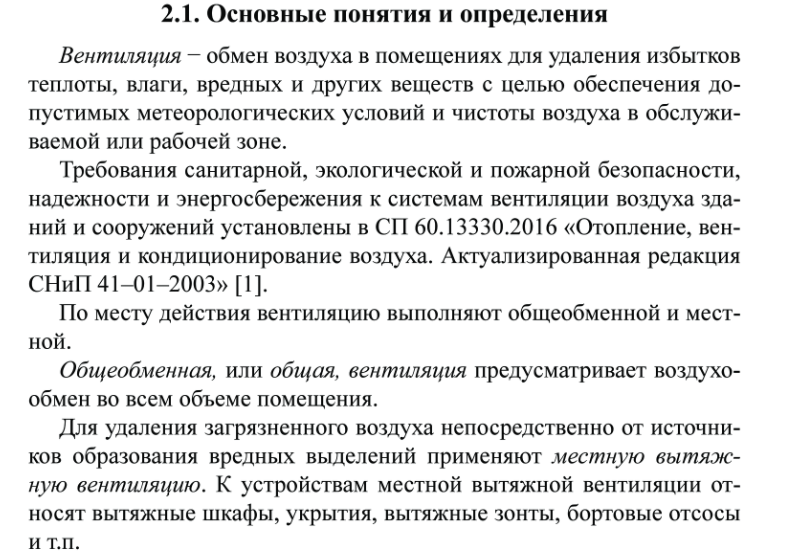 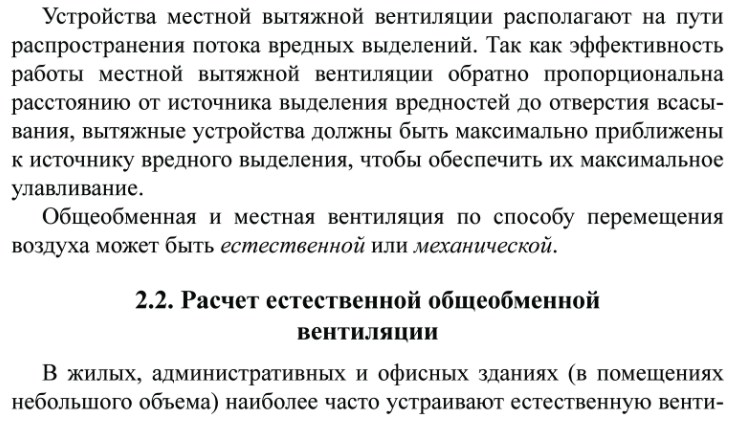 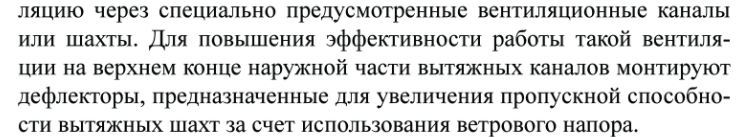 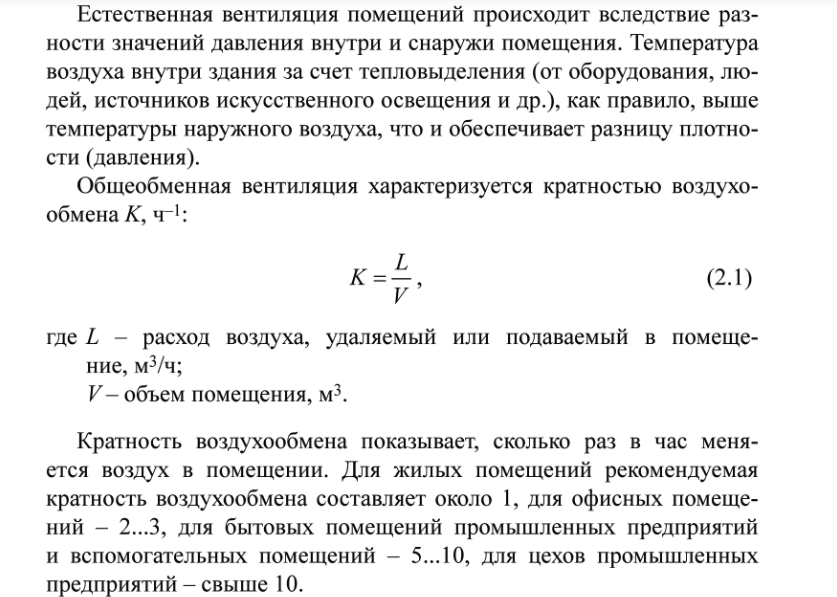 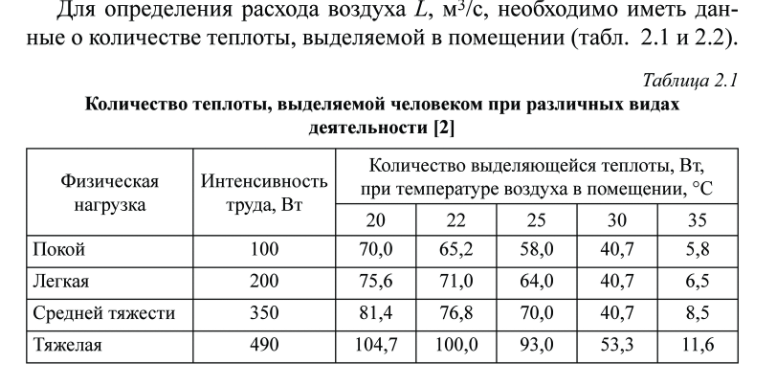 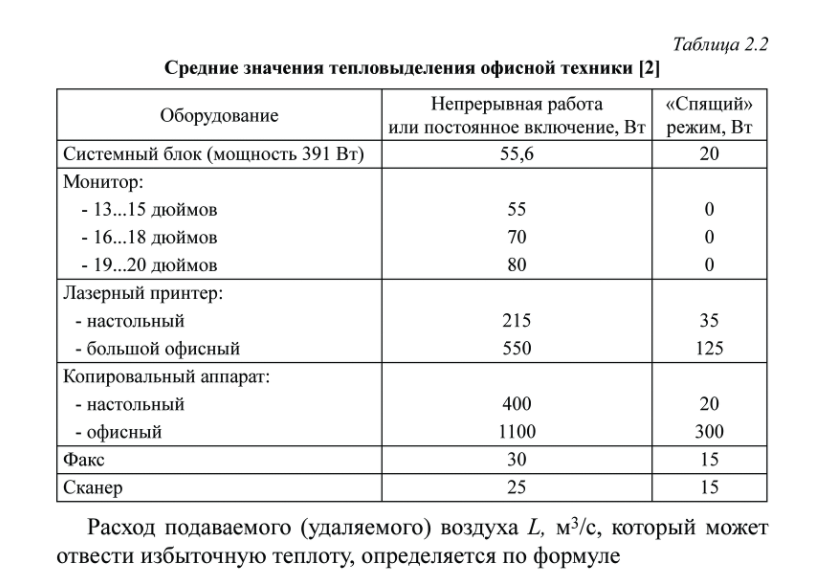 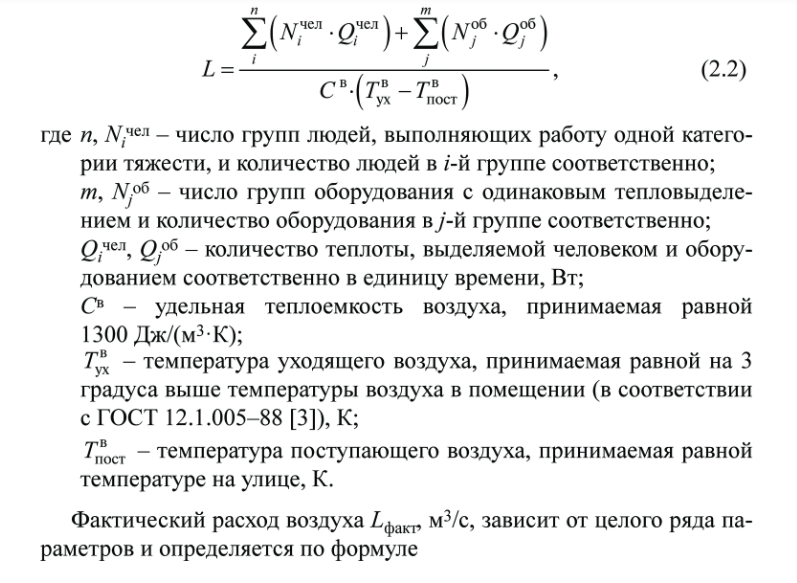 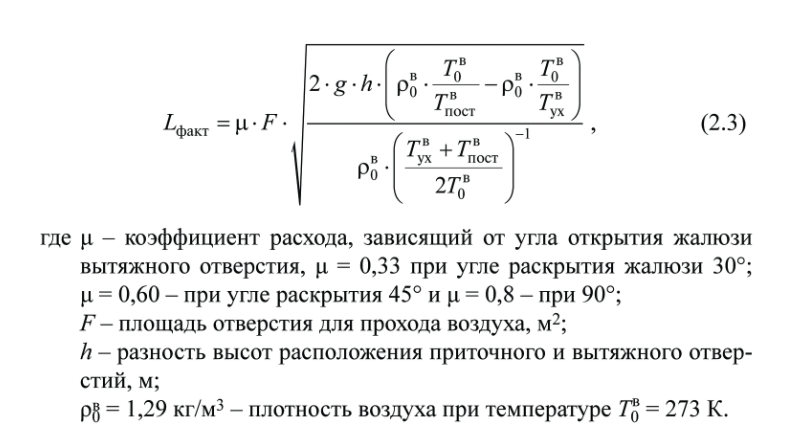 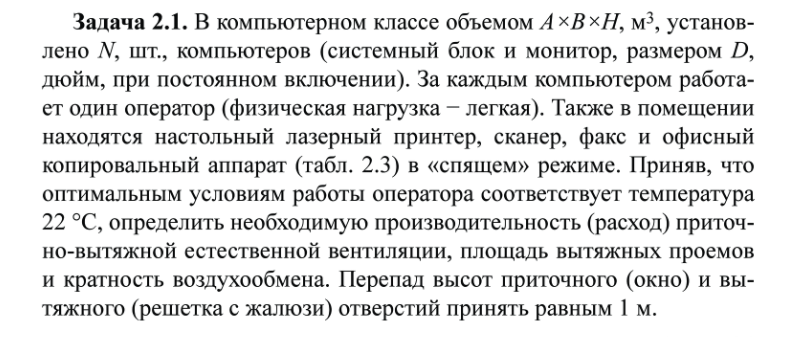 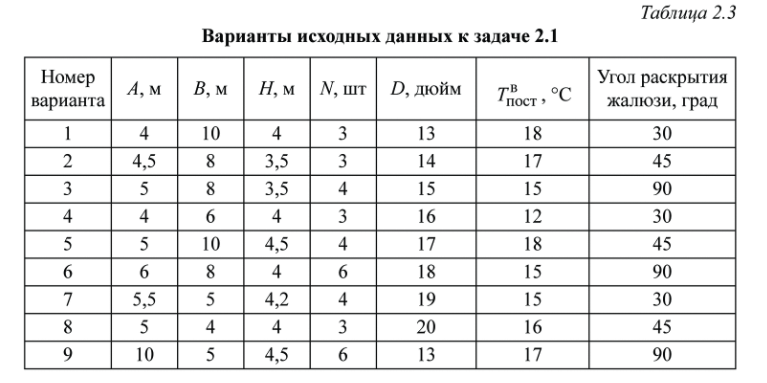 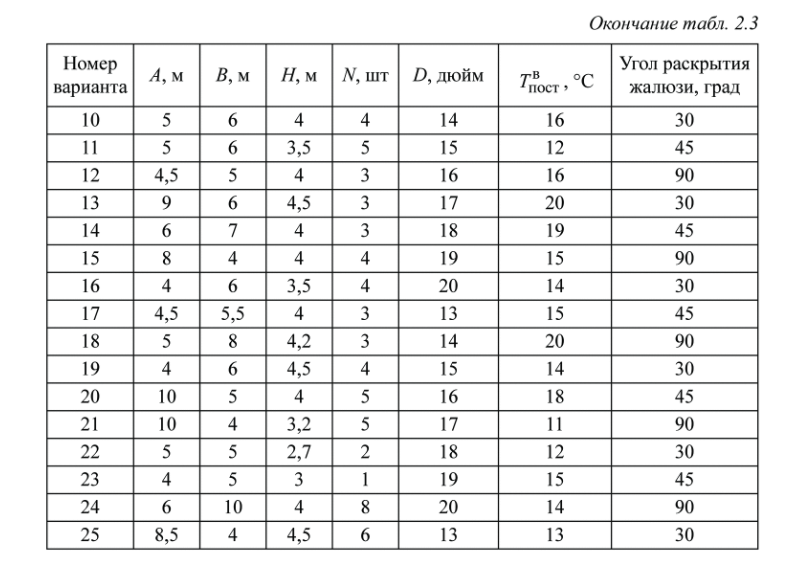 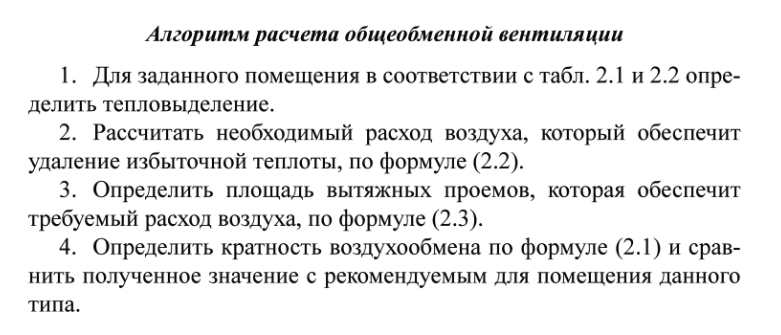 